LES PASSÉJAÏRES DE VARILHES                    					   FICHE ITINÉRAIREVICDESSOS n° 16"Cette fiche participe à la constitution d'une mémoire des itinéraires proposés par les animateurs du club. Eux seuls y ont accès. Ils s'engagent à ne pas la diffuser en dehors du club."Date de la dernière mise à jour : 18 septembre 2018La carte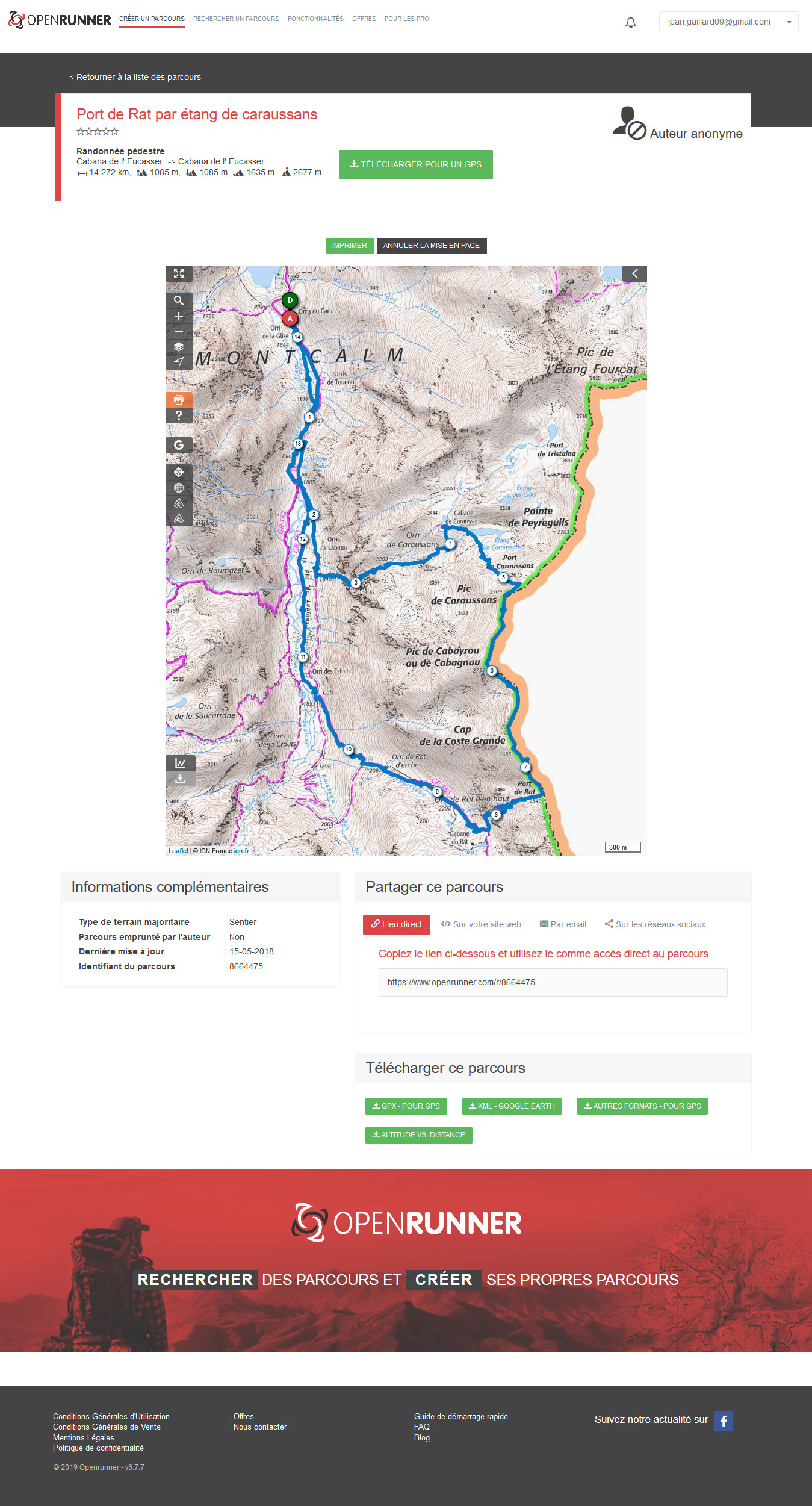 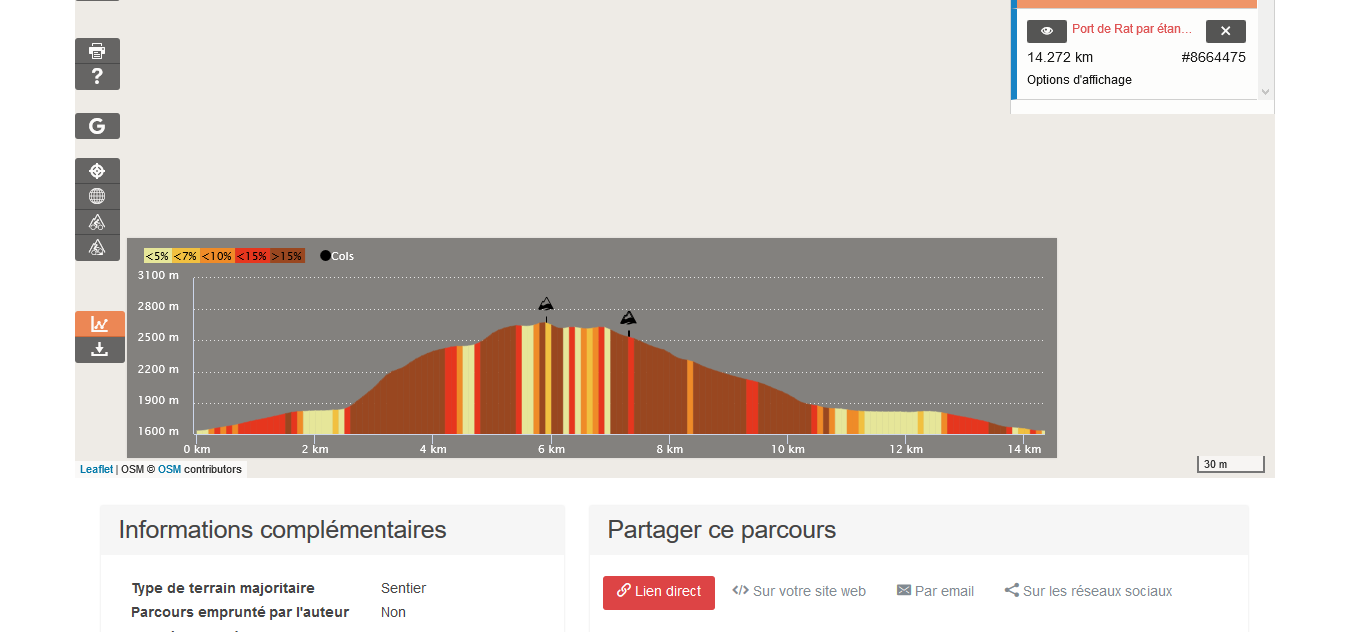 Commune de départ et dénomination de l’itinéraire : Auzat – Orrys du Carla à Soulcem – Port de Rat par l’étang de Caraussans depuis les orrys du Carla à SoulcemDate, animateur(trice), nombre de participants (éventuel) :29/09/2010 – Gisèle Crastre et Pierre PortetL’itinéraire est décrit sur les supports suivants : Trace Openrunner : 8664465 Soulcem – Les étangs de Caraussans - http://www.photosariege.com/article-20449767.htmlClassification, durée du parcours, dénivelé positif, distance, durée :Randonneur confirmé - 7h00 – 1100 m – 14 km - JournéeBalisage : à compléterParticularité(s) : Forte pente dans la montée le long du ruisseau de CaraussansSite ou point remarquable :La crête du Port de Caraussans au Port de RatVues superbes sur les cols et les sommets dominant la vallée de Soulcem dont le massif du Montcalm.Trace GPS : NonDistance entre la gare de Varilhes et le lieu de départ : 58 kmObservation(s) : Etang de Caraussans à 4,400 km, Port de Caraussans à 5,200 km et Port de Rat à 7,300 km.